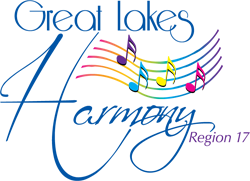 REGIONAL FACULTY INFORMATION FORMThis information will be used to create a directory of faculty on the Region 17 website.Please attach a digital picture to this document where indicated or include in an email.Please complete and return this document to Sherry Berkley, Communication Coordinator: sherrylead@gmail.comLynne Peirce, Education Coordinator: lynneerskinepeirce@gmail.comFaculty Member Name:Email Address:Email Address:Sara ClevengerSclevenger79@gmail.comSclevenger79@gmail.comAddress:Telephone:Telephone:149 Carriage Hill DriveMars, PA 16046412-916-5016Background, Experience and Credentials:Specialties/Areas of Expertise:29-year member of Sweet Adelines, InternationalAssociate Director: Greater Harmony ChorusVisual Team Leader: Greater Harmony ChorusLead Section LeaderRegional Champion Quartet Singer (Lead), Surefire and Daybreak QuartetHad the pleasure of coaching multiple quartets and choruses over the years, and look forward to supporting others, in any way I can be of help.Sound Category elements of areas of instant lock/ring, accuracy and intonation.Vocal Production, consistency of placement and vocal space throughout the vocal range.Expression Category elements including lyrical phrasing as well as technical elements (vowel production, singable consonants/use of diphthongs. Visual Communication Category, focusing on authentic performance, characterization, musical energy and unity across the performers. Managing fears and stage nerves, inviting a healthy sense of confidence and connection to the audience.  Education AvailableEducation AvailableEducation AvailableGeneral AvailabilityGeneral AvailabilityGeneral AvailabilityFeesChorus Coaching        YesNoHarmony WeekendsYESNOChorus Coaching: $40Quartet Coaching  YesNoYour LocationYESNOQuartet Coaching: $35PVIsYesNoCoach’s LocationYESNOPVIs: $30Other: Other: Other: Virtual/Zoom YESNOIncidentals: Standard Mileage/Per DiemComments:Comments:Comments:Other:Other:Other:Comments: Photograph:(See Attached)